PHỤ LỤC 1(Kèm theo Quyết định số         /QĐ-ĐHĐN ngày      /     /2023 của Giám đốc Đại học Đà Nẵng ban hành Quy định quản lý viên chức của Đại học Đà Nẵng được cử đi đào tạo, bồi dưỡng và nghiên cứu)Mẫu số 01aĐƠN XIN ĐI ĐÀO TẠO TIẾN SĨ (THẠC SĨ)I. Bản thân1. Họ và tên:	 Nam (Nữ): 	2. Ngày tháng năm sinh:	3. Đơn vị công tác:	4. Chức danh nghề nghiệp:	, Chức vụ (nếu có): 	5. Thâm niên công tác:……….năm……tháng (từ ….../……/…….. đến ….../……/……..)6. Điện thoại liên hệ:	7. Email:		II. Quá trình đào tạo1. Đại học:- Hệ: 	 Năm học:	- Ngành (chuyên ngành): 	tại: 	2.  Sau đại học (nếu có):- Trình độ: 	…………………..từ (tháng/năm) ………..……. đến (tháng/năm)		- Ngành (chuyên ngành): 	tại: 	3. Ngoại ngữ (Anh, pháp,…)	., Trình độ: 	4. Bằng cấp chuyên môn khác (nếu có):III. Thông tin xin đi đào tạo1. Bậc dào tạo sau đại học..........................Từ (tháng/năm)............................. đến (tháng/năm)		2. Nơi đào tạo:..............................................Nước	Ngành (chuyên ngành)	Địa chỉ liên hệ:	Email:	Giáo sư hướng dẫn (nếu có):	3. Kinh phí (ghi rõ) 	            Người xin đi đào tạo(ký ghi rõ, họ tên)IV. Ý kiến của đơn vị sử dụng viên chức................................................................................................................................................................................................................................................................................................................................................................................................................................................................................................................................................................................................Cam kết sẽ bố trí cán bộ, viên chức đủ tiêu chuẩn, điều kiện để đảm nhận công việc củaanh/chị............................................trong thời gian đi đào tạo.Lãnh đạo đơn vị sử dụng viên chức(Ký, ghi rõ họ tên)V. Ý kiến của cơ quan quản lý trực tiếp viên chức................................................................................................................................................................................................................................................................................................................................................................................................................................................................................................................................................................................................................................................................................................................................................Kính đề nghị cấp có thẩm quyền xem xét và quyết định./.	                                                                Đà Nẵng, ngày    tháng    năm 20....THỦ TRƯỞNG CƠ QUAN QUẢN LÝ TRỰC TIẾP    (Ký tên và đóng dấu)Mẫu số 01bĐƠN XIN ĐI NGHIÊN CỨU SAU TIẾN SĨI. Bản thân1. Họ và tên:	 Nam (Nữ): 	2. Ngày tháng năm sinh:	3. Đơn vị công tác:	4. Chức danh nghề nghiệp:	, Chức vụ (nếu có): 	5. Thâm niên công tác:……….năm……tháng (từ ….../……/…….. đến ….../……/……..)6. Điện thoại liên hệ:	7. Email:		II. Quá trình đào tạo1. Đại học:- Hệ: 	 Năm học:	- Ngành (chuyên ngành): 	tại: 	2.  Thạc sĩ:- Từ (tháng/năm) ………..……. đến (tháng/năm)		- Ngành (chuyên ngành): 	tại: 	3.  Tiến sĩ:- Từ (tháng/năm) ………..……. đến (tháng/năm)		- Ngành (chuyên ngành): 	tại: 	3. Ngoại ngữ (Anh, Pháp,…)	., Trình độ: 	4. Bằng cấp chuyên môn khác (nếu có):III. Thông tin xin đi nghiên cứu sau tiến sĩ1. Ngành nghiên cứu: 	Từ (tháng/năm)............................. đến (tháng/năm)		2. Nơi nghiên cứu:..............................................Nước	Địa chỉ liên hệ:	Email:	3. Kinh phí (ghi rõ) 	4. Tôi xin cam kết có ít nhất …. bài báo được đăng trên Tạp chí khoa học có mã số ISSN thuộc danh mục trong Web of Science (WoS) hoặc Scopus trong thời gian 01 năm.5. Các thông tin khác (nếu có) (ví dụ: trong thời gian nghiên cứu sau tiến sĩ sẽ tiếp tục hỗ trợ khoa, trường làm những công việc gì): ................................................................................................................................................................................................................................................................................................................................................................................................................................................................................................................................................................................................Người xin đi nghiên cứu sau tiến sĩ(ký ghi rõ, họ tên)IV. Ý kiến của đơn vị sử dụng viên chức................................................................................................................................................................................................................................................................................................................................................................................................................................................................................................................................................................................................Cam kết sẽ bố trí cán bộ, viên chức đủ tiêu chuẩn, điều kiện để đảm nhận công việc củaanh/chị............................................trong thời gian đi nghiên cứu sau tiến sĩ.Lãnh đạo đơn vị đơn vị sử dụng viên chức(Ký, ghi rõ họ tên)V. Ý kiến của cơ quan quản lý trực tiếp viên chức................................................................................................................................................................................................................................................................................................................................................................................................................................................................................................................................................................................................................................................................................................................................................Kính đề nghị cấp có thẩm quyền xem xét và quyết định./.	                                                            Đà Nẵng, ngày    tháng    năm 20....                                                      THỦ TRƯỞNG CƠ QUAN QUẢN LÝ TRỰC TIẾP                                                                                    (Ký tên và đóng dấu)Mẫu số 02aCỘNG HOÀ XÃ HỘI CHỦ NGHĨA VIỆT NAMĐộc lập – Tự do – Hạnh phúcBẢN CAM KẾTTHỰC HIỆN TRÁCH NHIỆM, NGHĨA VỤ CỦA VIÊN CHỨC ĐẠI HỌC ĐÀ NẴNG ĐƯỢC CỬ ĐI ĐÀO TẠOKính gửi: ……………………………………………………………………………………………………Tên tôi là: ...................................................................... Sinh ngày	Số Căn cước công dân (hoặc hộ chiếu): ............. ……..Ngày cấp: ....….…….Nơi cấp: 	Địa chỉ thường trú: 	Đơn vị đang công tác: 	Chức danh nghề nghiệp:…………………………………chức vụ (nếu có) 	Nếu được Đại học Đà Nẵng cử đi đào tạo (ghi rõ): ..........................................Tại: ................................................................................................................................	Chuyên ngành: ......................................................................................................................	Nguồn kinh phí: 	Tôi xin cam kết thực hiện các các trách nhiệm, nghĩa vụ sau:Chấp hành nghiêm túc quy định trách nhiệm của viên chức được cử đi đào tạo tại Điều 19 Quy định quản lý viên chức của Đại học Đà Nẵng được cử đi đào tạo, bồi dưỡng và nghiên cứu ban hành kèm theo Quyết định số            /QĐ-ĐHĐN ngày ..../.../2023 của Giám đốc Đại học Đà Nẵng; Chấp hành quyết định cử đi đào tạo của Đại học Đà Nẵng;2. Nghiêm chỉnh chấp hành pháp luật Việt Nam, pháp luật và phong tục tập quán của nước sở tại; thực hiện đăng ký công dân Việt Nam ở nước ngoài theo quy định hiện hành của Bộ Ngoại giao (nếu đi đào tạo tại nước ngoài);3. Nghiêm chỉnh Chấp hành nghiêm túc quy định, quy chế của Đại học Đà Nẵng, đơn vị đào tạo.Không tự ý chuyển trường, chuyển nước, thay đổi khoá học, chuyên ngành học.Tích cực học tập, nghiên cứu để hoàn thành chương trình đào tạo đúng thời hạn được cho phép. Nếu bị buộc thôi học hoặc không hoàn thành khóa học hoặc tự ý bỏ học hoặc xin thôi việc khi chưa hoàn thành khóa học, tôi sẽ chịu xử lý vi phạm, bồi thường chi phí theo quy định hiện hành của Nhà nước. Nếu phải gia hạn thời gian đào tạo, tôi sẽ hoàn thiện hồ sơ và tự túc kinh phí trong thời gian gia hạn.6. Trong thời hạn 45 ngày làm việc kể từ ngày về nước tôi làm các thủ tục để báo cáo kết quả học tập với Đại học Đà Nẵng, Trường……………….. và trình diện theo quy định (đối với viên chức được cử học nước ngoài).7.  Sau khi hoàn thành khóa học, tôi cam kết làm việc tại Trường/Viện/Khoa (thuộc ĐHĐN) …………, Đại học Đà Nẵng thời gian ít nhất gấp 02 (hai) lần thời gian đào tạo.8. Nếu không thực hiện đúng một trong các Mục 1, 2, 3, 4, 5, 6 và 7 đã cam kết trên,  tôi xin chịu trách nhiệm theo quy định của Nhà nước, Đại học Đà Nẵng và Trường/Viện/Phân hiệu ĐHĐN tại Kon Tum/Khoa (thuộc ĐHĐN) ……………., đền bù chi phí đào tạo theo quy định hiện hành......................., ngày ...... tháng ......... năm .........Người cam kết (ký và ghi rõ họ tên)II. ĐẠI ĐIỆN GIA ĐÌNH VIÊN CHỨC (BỐ, MẸ ĐẺ HOẶC CHỒNG, VỢ HOẶC NGƯỜI ĐẠI DIỆN HỢP PHÁP KHÁC) (GỌI CHUNG LÀ NGƯỜI BẢO LÃNH)Họ và tên: ............................... là bố/mẹ/chồng/vợ/……………………đại diện của …………………………………………………………Số CMND/CCCD/Hộ chiếu ............................cấp ngày…….nơi cấp…………Công tác tại: ........................................................Địa chỉ thường trú: ....................................................................................Tôi cam kết:                                                                                                         - Nhắc nhở, động viên ………………………. thực hiện đầy đủ các trách nhiệm, nghĩa  vụ đã đã nêu trong Bản cam kết này.- Chịu trách nhiệm đền bù chi phí đào tạo theo Mục 8  nếu con/vợ/chồng/…….… của tôi không thực hiện đầy đủ các trách nhiệm, nghĩa vụ đã nêu trong Bản cam kết này.Hướng dẫn việc thực hiện xác nhận chữ ký: Trường hợp cơ quan có thẩm quyền (Phường/xã/văn phòng công chứng) không thực hiện việc xác nhận thì Phòng/Tổ Tổ chức Hành chính các trường đại học thành viên/Phân hiệu ĐHĐN tại Kon Tum/ Viện NC&ĐT Việt – Anh/Khoa Y - Dược/BanTCCB (đối với cơ quan) thực hiện xác nhận chữ ký.- Việc xác nhận chữ ký thực hiện như sau:+ Người bảo lãnh ký hoặc điểm chỉ (hoặc lăn tay trong trường hợp người bảo lãnh không ký được) và ghi nội dung“tôi cam đoan đã hiểu, tự chịu trách nhiệm về nội dung cam kết».Việc này thực hiện trước mặt viên chức được giao nhiệm vụ xác nhận chữ ký (Trưởng phòng/Phó Trưởng phòng Phòng Tổ chức - Hành chính/Hành chính - Tổng hợp (hoặc Tổ trưởng/Tổ phó Tổ Tổ chức - Hành chính/Hành chính – Tổng hợp) của đơn vị/ Trưởng ban/Phó Trưởng ban Ban TCCB).+ Viên chức được giao nhiệm vụ xác nhận chữ ký thực hiện: Ghi nội dung: “Ngày …….. tháng ……. năm …….(Bằng chữ ………………………………………………)Tại ………………………, ….. giờ ….. phút. Tôi  (ghi tên viên chức)…………, là (ghi chức vụ) …………………………………..Xác nhận :Ông/bà …………… Giấy chứng minh nhân dân/Căn cước công dân/Hộ chiếu số      …….., cam đoan đã hiểu, tự chịu trách nhiệm về nội dung của Bản cam kết và đã ký/điểm chỉ vào Bản cam kết này trước mặt tôi. »+ Ký, ghi rõ họ tên và đóng dấu.Lưu ý : Đơn vị đóng dấu giáp lai tất cả các tờ của Bản cam kếtMẪU XÁC NHẬN CHỮ KÝ:Đà Nẵng, ngày …..... tháng ......... năm …..…Người bảo lãnhTôi cam đoan đã hiểu, tự chịu trách nhiệm về nội dung cam kết 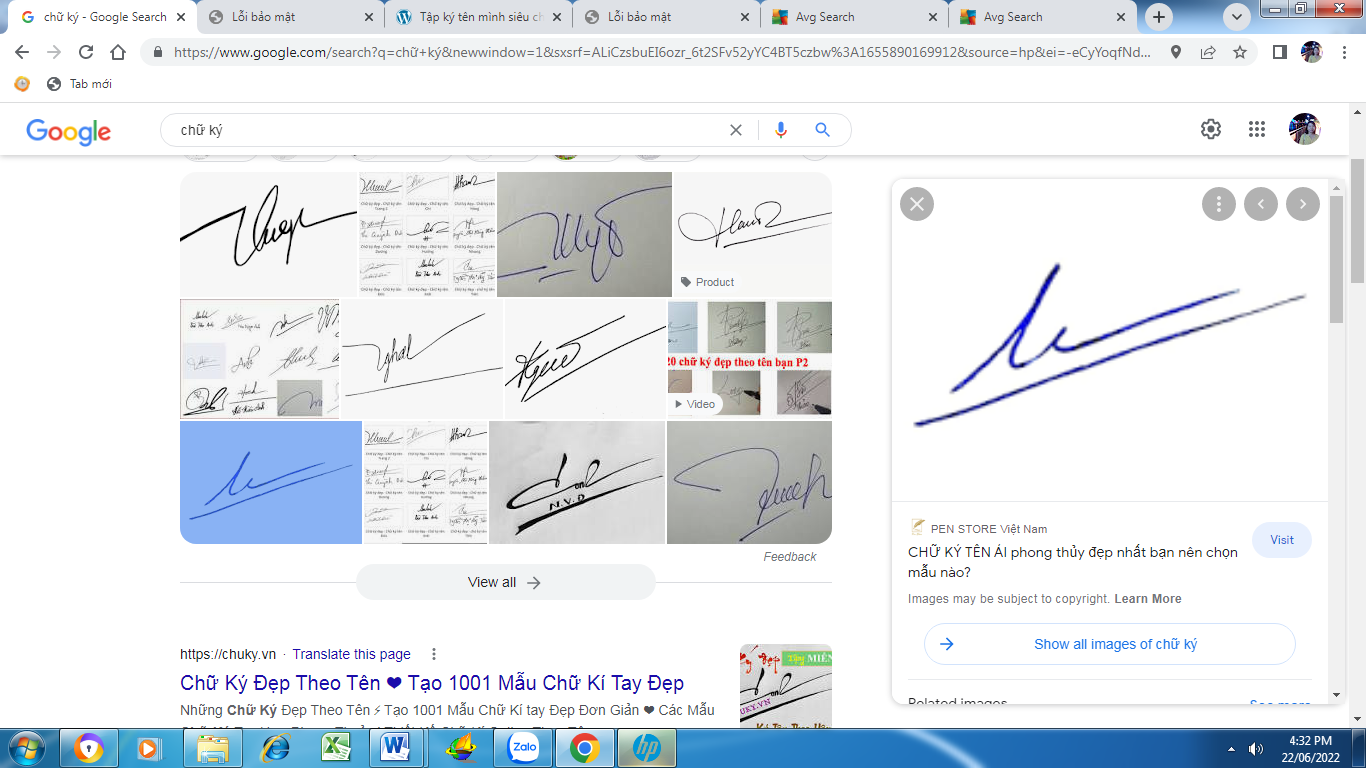                                                                                         Nguyễn Văn AXác nhận chữ ký người bảo lãnh của Trường Đại học ………….Ngày 15 tháng 9 năm 2022(Bằng chữ: Ngày mười lăm tháng chín năm hai nghìn không trăm hai mươi hai)Tại Phòng Tổ chức Hành chính,Trường Đại học …………….., 14 giờ 30 phút. Tôi Lê Văn B  là Trưởng phòng Phòng Tổ chức – Hành chính,Trường Đại học ………., Đại học Đà NẵngXác nhận:Ông Nguyễn Văn A, Giấy chứng minh nhân dân/căn cước công dân/Hộ chiếu số 20100000000, cam đoan đã hiểu, tự chịu trách nhiệm về nội dung của Bản cam kết và đã ký/điểm chi vào Bản cam kết này trước mặt tôi.       TL. HIỆU TRƯỞNG     TRƯỞNG PHÒNG PHÒNG TỔ CHỨC – HÀNH CHÍNH                                                                Ký tên và đóng dấu           Lê Văn BMẫu số 02bCỘNG HOÀ XÃ HỘI CHỦ NGHĨA VIỆT NAMĐộc lập – Tự do – Hạnh phúcBẢN CAM KẾTTHỰC HIỆN TRÁCH NHIỆM, NGHĨA VỤ CỦA VIÊN CHỨC ĐẠI HỌC ĐÀ NẴNG ĐƯỢC CỬ ĐI NGHIÊN CỨU SAU TIẾN SĨKính gửi: ……………………………………………………………………………………………………Tên tôi là: ...................................................................... Sinh ngày	Số CMND hoặc căn cước công dân hoặc hộ chiếu: ............. ………………………………….Ngày cấp: ....….……. Nơi cấp: 	Địa chỉ thường trú: 	Đơn vị đang công tác: 	Chức danh nghề nghiệp: …………………………………Chức vụ (nếu có) 	Nếu được Đại học Đà Nẵng cử đi nghiên cứu sau tiến sĩ: Tại: ................................................................................................................................	Chuyên ngành: ..........................................................................................................................	Nguồn kinh phí: 	Tôi xin cam kết thực hiện các các trách nhiệm, nghĩa vụ sau:Chấp hành nghiêm túc quy định trách nhiệm viên chức được cử đi đào tạo tại Điều 19 Quy định quản lý viên chức của Đại học Đà Nẵng được cử đi đào tạo, bồi dưỡng và nghiên cứu ban hành kèm theo Quyết định số            /QĐ-ĐHĐN ngày ..../.../2022 của Giám đốc Đại học Đà Nẵng; Chấp hành quyết định cử đi nghiên cứu sau tiến sĩ của Đại học Đà Nẵng;2. Nghiêm chỉnh chấp hành pháp luật Việt Nam, pháp luật và phong tục tập quán của nước sở tại; thực hiện đăng ký công dân Việt Nam ở nước ngoài theo quy định hiện hành của Bộ Ngoại giao (nếu đi đào tạo tại nước ngoài);3. Nghiêm chỉnh Chấp hành nghiêm túc quy định, quy chế của Đại học Đà Nẵng, quy định của đơn vị tôi làm nghiên cứu sau tiến sĩ.4. Mỗi năm nghiên cứu sau tiến sĩ, có ít nhất 01 bài báo khoa học được đăng trên Tạp chí khoa học thuộc danh mục trong Web of Science (Wos) hoặc Scopus có ghi tên Trường ………………., Đại học Đà Nẵng.5. Không tự ý chuyển cơ sở nghiên cứu, chuyển nước.6. Hoàn thành nghiên cứu sau tiến sĩ đúng thời hạn cho phép của Đại học Đà Nẵng. 7. Làm các thủ tục để báo cáo kết quả nghiên cứu sau tiến sĩ với Đại học Đà Nẵng, Trường……………….. và trình diện theo quy định (đối với viên chức được cử học nước ngoài) để được xem xét tiếp nhận, chuyển về đơn vị tiếp tục công tác.8. Sau khi hoàn thành nghiên cứu sau tiến sĩ, tôi cam kết làm việc tại Trường ………, Đại học Đà Nẵng thời gian ít nhất gấp 02 (hai) lần thời gian nghiên cứu sau tiến sĩ.9. Nếu không thực hiện đúng một trong các Mục 1, 2, 3, 4, 5, 6, 7 và 8 đã cam kết trên, tôi xin chịu trách nhiệm theo quy định của Nhà nước, Đại học Đà Nẵng và Trường/Viện/Phân hiệu ĐHĐN tại Kon Tum/Khoa (thuộc ĐHĐN) ……………., đền bù chi phí theo quy định hiện hành.                                              ......................, ngày ...... tháng ......... năm .........Người cam kết (ký và ghi rõ họ tên) II. ĐẠI ĐIỆN GIA ĐÌNH VIÊN CHỨC (BỐ, MẸ ĐẺ HOẶC CHỒNG, VỢ HOẶC NGƯỜI ĐẠI DIỆN HỢP PHÁP KHÁC) (GỌI CHUNG LÀ NGƯỜI BẢO LÃNH)Họ và tên: ............................... là bố/mẹ/chồng/vợ/……………………đại diện của …………………………………………………………Số CMND/CCCD/Hộ chiếu ............................cấp ngày…….nơi cấp…………Công tác tại: ........................................................Địa chỉ thường trú: ....................................................................................Tôi cam kết:                                                                                                         - Nhắc nhở, động viên ………………………. thực hiện đầy đủ các trách nhiệm, nghĩa  vụ đã nêu trong Bản cam kết này.- Chịu trách nhiệm hoàn trả các khoản chi phí theo Mục 9 nếu con/vợ/chồng/…….… của tôi không thực hiện đầy đủ các trách nhiệm, nghĩa vụ đã nêu trong Bản cam kết này.Hướng dẫn việc thực hiện xác nhận chữ ký: Trường hợp cơ quan có thẩm quyền (Phường/xã/văn phòng công chứng) không thực hiện việc xác nhận thì Phòng/Tổ Tổ chức Hành chính các trường đại học thành viên/Phân hiệu ĐHĐN tại Kon Tum/ Viện NC&ĐT Việt – Anh/Khoa Y - Dược/BanTCCB (đối với cơ quan) thực hiện xác nhận chữ ký.- Việc xác nhận chữ ký thực hiện như sau:+ Người bảo lãnh ký hoặc điểm chỉ (hoặc lăn tay trong trường hợp người bảo lãnh không ký được) và ghi nội dung“tôi cam đoan đã hiểu, tự chịu trách nhiệm về nội dung cam kết».Việc này thực hiện trước mặt viên chức được giao nhiệm vụ xác nhận chữ ký (Trưởng phòng/Phó Trưởng phòng Phòng Tổ chức - Hành chính/Hành chính - Tổng hợp (hoặc Tổ trưởng/Tổ phó Tổ Tổ chức - Hành chính/Hành chính – Tổng hợp) của đơn vị/ Trưởng ban/Phó Trưởng ban Ban TCCB).+ Viên chức được giao nhiệm vụ xác nhận chữ ký thực hiện: Ghi nội dung: “Ngày …….. tháng ……. năm …….(Bằng chữ ………………………………………………)Tại ………………………, ….. giờ ….. phút. Tôi  (ghi tên viên chức)…………, là (ghi chức vụ) …………………………………..Xác nhận :Ông/bà …………… Giấy chứng minh nhân dân/Căn cước công dân/Hộ chiếu số      …….., cam đoan đã hiểu, tự chịu trách nhiệm về nội dung của Bản cam kết và đã ký/điểm chỉ vào Bản cam kết này trước mặt tôi. »+ Ký, ghi rõ họ tên và đóng dấu.Lưu ý : Đơn vị đóng dấu giáp lai tất cả các tờ của Bản cam kếtMẫu xác nhận chữ ký:Đà Nẵng, ngày …..... tháng ......... năm …..…Người bảo lãnhTôi cam đoan đã hiểu, tự chịu trách nhiệm về nội dung cam kết                                                                                         Nguyễn Văn AXác nhận chữ ký người bảo lãnh của Trường Đại học ………..Ngày 15 tháng 9 năm 2022(Bằng chữ: Ngày mười lăm tháng chín năm hai nghìn không trăm hai mươi hai)Tại Phòng Tổ chức Hành chính,Trường Đại học ………….., 14 giờ 30 phút. Tôi  Lê Văn B là Trưởng phòng Phòng Tổ chức – Hành chính,Trường Đại học ……….., Đại học Đà NẵngXác nhận:Ông Nguyễn Văn A, Giấy chứng minh nhân dân/căn cước công dân/Hộ chiếu số 20100000000, cam đoan đã hiểu, tự chịu trách nhiệm về nội dung của Bản cam kết và đã ký/điểm chi vào Bản cam kết này trước mặt tôi.       TL. HIỆU TRƯỞNGTRƯỞNG PHÒNG PHÒNG TỔ CHỨC – HÀNH CHÍNH                                                                Ký tên và đóng dấu           Lê Văn BMẫu số 03CỘNG HÒA XÃ HỘI CHỦ NGHĨA VIỆT NAM
Độc lập - Tự do - Hạnh phúc
ĐƠN ĐỀ NGHỊ CHUYỂN NGÀNH HỌC/CƠ SỞ ĐÀO TẠO/ NƯỚC ĐẾN HỌCKính gửi: ...............................................................................Tôi tên là: 	Đơn vị công tác: 	Được cử đi học theo Quyết định số............ ngày..... .tháng..... năm......... của 	Cơ sở giáo dục đã tiếp nhận/đang học: 	Trình độ đào tạo:	 Chuyên ngành: 	Tổng thời gian đào tạo theo Quyết định cử đi học: 	Ngày nhập học:.......................................................................................................... Văn bản đồng ý tiếp nhận/đổi ngành học số........ ngày..... tháng.... năm 	của 	Lý do xin chuyển nước/trường/ngành học:	 Kết quả học tập đến thời điểm hiện tại:	Tôi cam kết tự túc mọi chi phí phát sinh từ việc xin chuyển ngành học/cơ sở đào tạo/nước đến học vượt mức đã quy định đối với việc đi học theo Quyết định cử đi học tại cơ sở giáo dục ban đầu. Trân trọng đề nghị Quý cơ quan xem xét, cho tôi được chuyển ngành học//cơ sở đào tạo/nước đến học. Địa chỉ liên lạc của tôi: ............................................................................................... .................................................................................................................................... E-mail: ........................................................................................................................ Điện thoại cố định: ..................................... Điện thoại di động: ............................. Ý kiến của đơn vị sử dụng viên chức....................................................................................................................................................................................................................................................................................................................................................................................................................................................................................................................................................................................                                                                  Lãnh đạo đơn vị sử dụng viên chức(Ký, ghi rõ họ tên)Ý kiến của cơ quan quản lý trực tiếp viên chức..................................................................................................................................................................................................................................................................................................................................................................................................................................................................................................................................................................................................................................................................................................................................Kính đề nghị cấp có thẩm quyền xem xét và quyết định./.	                                             Đà Nẵng, ngày    tháng    năm 20....                         THỦ TRƯỞNG CƠ QUAN QUẢN LÝ TRỰC TIẾP VIÊN CHỨC                                                                (Ký tên và đóng dấu)Mẫu số 04CỘNG HÒA XÃ HỘI CHỦ NGHĨA VIỆT NAMĐộc lập - Tự do - Hạnh phúcĐƠN ĐỀ NGHỊ TẠM DỪNG HỌC Kính gửi: ..........................................Tôi tên là: 	Đơn vị: 	Được cử đi học theo Quyết định số …. ngày …. tháng ..... năm……. của……………….	Cơ sở giáo dục đang học: 	Trình độ đào tạo: 	Ngành đào tạo: 	Văn bản của cơ sở giáo dục đồng ý tạm dừng học số........ ngày ..... tháng .... năm ........Lý do đề nghị tạm dừng học: 	Thời gian đề nghị tạm dừng học: Từ tháng …./năm 20…. đến tháng …./năm 20….Trong thời gian tạm dừng học: nêu rõ làm gì ở đâu (ví dụ: tôi trở lại đơn vị để tiếp tục công tác/tôi xin nghỉ không hưởng lương để …………/….).Tôi cam kết tự túc mọi chi phí phát sinh trong quá trình tạm dừng học. Trân trọng đề nghị Quý cơ quan xem xét, cho tôi được tạm dừng học.     Địa chỉ liên lạc của tôi:	E-mail: 	Điện thoại nhà: 	 Điện thoại di động: 	Ý kiến của đơn vị đơn vị sử dụng viên chức................................................................................................................................................................................................................................................................................................................................................................................................................................................................................................................................................................................................      Lãnh đạo đơn vị sử dụng viên chức(Ký, ghi rõ họ tên)Ý kiến của lãnh đạo cơ quan quản lý trực tiếp viên chức................................................................................................................................................................................................................................................................................................................................................................................................................................................................................................................................................................................................................................................................................................................................................Kính đề nghị cấp có thẩm quyền xem xét và quyết định./.	                                                     Đà Nẵng, ngày       tháng    năm 20....THỦ TRƯỞNG CƠ QUAN QUẢN LÝ TRỰC TIẾP VIÊN CHỨC           (Ký tên và đóng dấu)Mẫu số 05aCỘNG HÒA XÃ HỘI CHỦ NGHĨA VIỆT NAM
Độc lập - Tự do - Hạnh phúc
ĐƠN ĐỀ NGHỊ GIA HẠN THỜI GIAN HỌC TẬPKính gửi: ..........................................................................Tôi tên là:	Đơn vị công tác	Được cử đi học theo Quyết định số…. ngày…. tháng..... năm của 	 Tên trường đến học, nước: 	Trình độ đào tạo: 	 Ngành đào tạo: 	Tổng thời gian đào tạo theo Quyết định cử đi học: 	 Ngày nhập học: 	Kết quả học  tập: 	………………………………………………………………………………………………………………………………………………………………………………Lý do xin gia hạn: 	Thời gian đề nghị gia hạn: từ tháng........../năm 20...... đến tháng ........./năm 20	Kinh phí trong thời gian gia hạn: ................................................................................ .................................................................................................................................. ..Trân trọng đề nghị Quý cơ quan xem xét, cho tôi được gia hạn thời gian học tập. Địa chỉ liên lạc của tôi: 	E-mail:	Điện thoại nhà: ......................................................... Điện thoại di động: ..................Ý kiến của đơn vị sử dụng viên chức................................................................................................................................................................................................................................................................................................................................................................................................................................................................................................................................................................................................     Lãnh đạo đơn vị sử dụng viên chức(Ký, ghi rõ họ tên)Ý kiến của lãnh đạo cơ quan quản lý trực tiếp viên chức ................................................................................................................................................................................................................................................................................................................................................................................................................................................................................................................................................................................................................................................................................................................................................Kính đề nghị cấp có thẩm quyền xem xét và quyết định./.	                                                Đà Nẵng, ngày    tháng    năm 20....THỦ TRƯỞNG CƠ QUAN QUẢN LÝ TRỰC TIẾP VIÊN CHỨC    (Ký tên và đóng dấu)Mẫu số 05bCỘNG HÒA XÃ HỘI CHỦ NGHĨA VIỆT NAM
Độc lập - Tự do - Hạnh phúc
ĐƠN ĐỀ NGHỊ GIA HẠN THỜI GIAN NGHIÊN CỨU SAU TIẾN SĨKính gửi: ..........................................................................Tôi tên là:	Đơn vị công tác	Được cử đi nghiên cứu sau tiến sĩ theo Quyết định số…. ngày…. tháng..... năm của 	 Tên trường, cơ sở nghiên cứu, nước: 	Ngành nghiên cứu: 	Tổng thời gian nghiên cứu theo Quyết định cử đi nghiên cứu: 	 Kết quả nghiên cứu: 	………………………………………………………………………………………………………………………………………………………………………………Lý do xin gia hạn: 	Thời gian đề nghị gia hạn: từ tháng........../năm 20...... đến tháng ........./năm 20	Kinh phí trong thời gian gia hạn: ................................................................................ .................................................................................................................................. ..Trân trọng đề nghị Quý cơ quan xem xét, cho tôi được gia hạn thời gian nghiên cứu sau tiến sĩ. Địa chỉ liên lạc của tôi: 	E-mail:	Điện thoại nhà: ....................................................... Điện thoại di động: .................... Ý kiến của đơn vị sử dụng viên chức ................................................................................................................................................................................................................................................................................................................................................................................................................................................................................................................................................................................................Lãnh đạo đơn vị sử dụng viên chức(Ký, ghi rõ họ tên)Ý kiến của lãnh đạo cơ quan quản lý trực tiếp viên chức................................................................................................................................................................................................................................................................................................................................................................................................................................................................................................................................................................................................................................................................................................................................................Kính đề nghị cấp có thẩm quyền xem xét và quyết định./.	                                                        Đà Nẵng, ngày    tháng    năm 20....THỦ TRƯỞNG CƠ QUAN QUẢN LÝ TRỰC TIẾP VIÊN CHỨC                     (Ký tên và đóng dấu)Mẫu số 06CỘNG HÒA XÃ HỘI CHỦ NGHĨA VIỆT NAM
Độc lập - Tự do - Hạnh phúc
---------------BÁO CÁO TỐT NGHIỆPKính gửi: ................................1. Họ và tên: ............................................................................................................... 2. Số định danh cá nhân: ……………………………………………………………3. Đơn vị: .................................................................................................. ...............4. Quyết định cử đi học số....... ngày.... tháng.... năm.... của.................................... 5. Thời gian học tập ở nước ngoài: ............................................................................. 6. Thời gian gia hạn học tập ở nước ngoài (nếu có): .................................................. 7. Ngày tốt nghiệp: .................................................... Ngày về nước: ........................8. Kết quả học tập: - Văn bằng được cấp: ................................................................................................. - Kết quả xếp loại học tập (nếu có): ...........................................................................9. Tên cơ sở giáo dục nước ngoài: - Tên tiếng Anh: ……………………………………………………………………- Tên tiếng Việt: ……………………………………………………………………10. Tên đề tài luận văn thạc sĩ (nếu học thạc sĩ coursework không có luận văn thì ghi: không có luận văn), đề tài luận án tiến sĩ, chuyên đề thực tập: .......................... ................................................................................................................................. ... 12. Tên và học hàm, học vị của người hướng dẫn: .....................................................13. Đánh giá của cơ sở giáo dục hoặc giáo sư hướng dẫn (nếu có, viết tóm tắt): .................................................................................................................................. .................................................................................................................................. 15. Nguyện vọng, đề nghị: .................................................................................................................................. .................................................................................................................................. 16. Cơ quan công tác sau khi tốt nghiệp về Việt Nam: ...................................................... .............................. .............................. ..............Địa chỉ: ....................................................................................................................... 17. Địa chỉ liên hệ: ........................................................................................... ........Điện thoại cố định: .............................................. Điện thoại di động: ...................... E-mail: ........................................................................................................................ 18. Kiến nghị, đề xuất đối với các cơ quan chủ quản, cơ quan cử đi học: ..................................................................................................................................... ..................................................................................................................................... Tôi cam đoan nội dung báo cáo là hoàn toàn trung thực, chính xác và xin chịu trách nhiệm về nội dung báo cáo.Mẫu số 07CỘNG HÒA XÃ HỘI CHỦ NGHĨA VIỆT NAMĐộc lập - Tự do - Hạnh phúcĐƠN ĐỀ NGHỊ TIẾP NHẬN VỀ NƯỚC(Dành cho viên chức tạm thời về nước trong thời gian chờ bảo vệ lấy bằng) Kính gửi: .......................................................................................Tôi tên là: 	Đơn vị: 	Được cử đi học theo Quyết định số …. ngày …. tháng ..... năm……. của……………….	Cơ sở giáo dục nước ngoài đang học: 	Trình độ đào tạo: 	Ngành đào tạo: 	Kết quả đào tạo :Tôi đã về nước trong thời gian chờ bảo vệ lấy bằng tốt nghiệp.Trân trọng đề nghị Quý cơ quan xem xét, cho tôi thu nhận về đơn vị tiếp tục công tác trong thời gian chờ bảo vệ lấy bằng tốt nghiệp. Tôi xin cam kết :     1. Chịu toàn bộ chi phí đi lại và chi phí trong thời gian về nước, chờ bảo vệ lấy bằng;2. Nộp bằng tốt nghiệp cho cơ quan cử đi học chậm nhất không quá 36 tháng đối với chương trình đào tạo tiến sĩ; không quá 24 tháng đối với chương trình đào tạo thạc sĩ tính từ thời điểm hết hạn theo quyết định cử đi học ban đầu; đồng thời, không vượt quá thời gian học tối đa theo quy định của cơ sở giáo dục nước ngoài. Địa chỉ liên lạc của tôi:	E-mail: 	Điện thoại nhà: 	 Điện thoại di động: 	Ý kiến của đơn vị sử dụng viên chức................................................................................................................................................................................................................................................................................................................................................................................................................................................................................................................................................................................................Lãnh đạo đơn vị sử dụng viên chức(Ký, ghi rõ họ tên)Ý kiến của lãnh đạo cơ quan quản lý trực tiếp viên chức ................................................................................................................................................................................................................................................................................................................................................................................................................................................................................................................................................................................................................................................................................................................................................Kính đề nghị cấp có thẩm quyền xem xét và quyết định./.	                                                         Đà Nẵng, ngày    tháng    năm 20....THỦ TRƯỞNG CƠ QUAN QUẢN LÝ TRỰC TIẾP VIÊN CHỨC                    (Ký tên và đóng dấu)Mẫu số 08CỘNG HÒA XÃ HỘI CHỦ NGHĨA VIỆT NAMĐộc lập - Tự do - Hạnh phúcĐƠN ĐỀ NGHỊ TIẾP NHẬN VỀ NƯỚC(Dành cho viên chức chưa tốt nghiệp về nước) Kính gửi: .......................................................................................Tôi tên là: 	Đơn vị: 	Được cử đi học theo Quyết định số …. ngày …. tháng ..... năm……. của……………….	Cơ sở giáo dục nước ngoài đang học: 	Trình độ đào tạo: 	Ngành đào tạo: 	Văn bản xác nhận thôi học do cơ sở giáo dục nước ngoài số........ ngày ..... tháng .... nămLý do xin thôi học: 	Trân trọng đề nghị Quý cơ quan xem xét, cho tôi được thôi học và thu nhận về nước tiếp tục công tác.     Địa chỉ liên lạc của tôi:	E-mail: 	Điện thoại nhà: 	 Điện thoại di động: 	Ý kiến của đơn vị sử dụng viên chức................................................................................................................................................................................................................................................................................................................................................................................................................................................................................................................................................................................................       Lãnh đạo đơn vị sử dụng viên chức(Ký, ghi rõ họ tên)Ý kiến của lãnh đạo cơ quan quản lý trực tiếp viên chức ................................................................................................................................................................................................................................................................................................................................................................................................................................................................................................................................................................................................................................................................................................................................................Kính đề nghị cấp có thẩm quyền xem xét và quyết định./.	                                              Đà Nẵng, ngày    tháng    năm 20....THỦ TRƯỞNG CƠ QUAN QUẢN LÝ TRỰC TIẾP VIÊN CHỨC    (Ký tên và đóng dấu)Mẫu số 09CỘNG HOÀ XÃ HỘI CHỦ NGHĨA VIỆT NAMĐộc lập - Tự do - Hạnh phúcBÁO CÁOTÌNH HÌNH, KẾT QUẢ HỌC TẬP/ NGHIÊN CỨU SAU TIẾN SĨKính gửi: ...............................................................................................................................................................................................................................................................................Họ và tên: ..............................................................................................................................Ngày và nơi sinh: ..................................................................................................................Quê quán: ..............................................................................................................................Nơi công tác tại Việt Nam: ...................................................................................................................................................................................................................................................Địa chỉ liên hệ: ......................................................................................................................Điện thoại liên lạc: ................................................................................................................Nơi đến học tập/nghiên cứu sau tiến sĩ ở nước ngoài (ghi rõ tên Trường/Viện/Cơ sở đào tạo, nghiên cứu tại nước ngoài) kèm theo điạ chỉ cụ thể: ..............................................................................................................................................................................................................................................................................................................................................................................................................................................Thời gian được cử đi học tập/nghiên cứu sau tiến sĩ: .................................................................Thời gian gia hạn (nếu có): ...................................................................................................Ngành học/ nghiên cứu: ..................................................................................................Nguồn kinh phí đào tạo/nghiên cứu (do ai cấp): ....................................................................................................................................................................................................................Ngày về nước: .......................................................................................................................NỘI DUNG CÁC VIỆC ĐÃ LÀM (trong thời gian học tập, công tác ở nước ngoài):................................................................................................................................................................................................................................................................................................................................................................................................................................................................................................................................................................................................................................................................................................................................................................................................................................................................................................................................................................................................................................................................................................................................................................................................TỰ NHẬN XÉT ĐÁNH GIÁ:1. Về chính trị tư tưởng:...........................................................................................................................................................................................................................................................................................................................................................................................................................................................................................................................................................................................................................................................................................................................................2. Về chuyên môn:.......................................................................................................................................................................................................................................................................................................................................................................................................................................................................................................................................................................................................................................................................................................................................................................................................................................................................................................................................................................................................................................................................................................................................................................................................................................................................................................................................3. Về quan hệ quốc tế:............................................................................................................................................................................................................................................................................................................................................................................................................................................................................................................................................................................................4. Đề xuất ý kiến.......................................................................................................................................................................................................................................................................................................................................................................................................................................................................................................................................................................................................................................................................................................................................................................................................................................................................................................................................................................................................................................................................................................................................................................................................................................................................................................................................5. Cam đoan tính xác thực của báo cáo:....................................................................................................................................................................................................................................................................................................................................................................................................................................................................., ngày	tháng	nămNgười báo cáo(ký, ghi rõ họ và tên)Mẫu số 10CỘNG HÒA XÃ HỘI CHỦ NGHĨA VIỆT NAMĐộc lập - Tự do - Hạnh phúcBÁO CÁO TIẾN ĐỘ HỌC TẬP/ NGHIÊN CỨU SAU TIẾN SĨ(từ ngày ... tháng ... năm ............ đến ngày ... tháng ... năm............)(Dùng cho Báo cáo định kỳ 06 tháng một lần trong một năm học)1. Họ và tên:		2. Số định danh cá nhân: 		3. Quyết định cử đi học/nghiên cứu sau tiến sĩ số ............ngày...........của.......................    Trình độ đào tạo (nếu được cử đi đào tạo)..................................................................4. Đơn vị:	5. Diện học bổng (Hiệp định/NSNN/khác, ghi cụ thể):...................................................	6. Ngành học ở nước ngoài (ghi tiếng Việt và tiếng Anh):7. Tên và địa chỉ trường học ở nước ngoài (ghi tiếng Việt và tiếng Anh): 	8. Ngày đến trường nhập học/nghiên cứu:	9. Ngày bắt đầu khóa học/nghiên cứu (theo thông báo của trường):	10. Thời gian đào tạo/nghiên cứu (theo thông báo của trường):	11. Đang học học kỳ mấy (đối với cử đi đào tạo), thời gian còn lại:	12. Địa chỉ nơi ở nước ngoài: 	13. E-mail ở nước ngoài:	14. Điện thoại liên hệ ở nước ngoài:	15. Kết quả học tập/nghiên cứu: 	(Viết theo xếp loại, nếu có; hoặc số môn đạt điểm A, điểm B, điểm C... hoặc theo cách cho điểm của trường đến học; Đối với nghiên cứu sinh, thực tập sinh ghi xếp loại kết quả): 	16. Họ tên người hướng dẫn (supervisor) hoặc người tư vấn (adviser): 	Địa chỉ e-mail của người hướng dẫn/tư vấn: 	17. Kiến nghị, đề xuất (nếu có):	18. Đề nghị cấp học phí, sinh hoạt phí (đối với du học sinh học bổng):	Đề nghị chuyển học phí (theo giấy báo của trường) du học sinh cập nhật thông tin tài khoản của trường theo chi tiết sau:Đã nhận sinh hoạt phí đến hết tháng ...... năm ......Học kỳ cuối cùng xin được chuyển sinh hoạt phí đến tháng........ năm ......., Tổng số ...... tháng.	Cập nhật số tài khoản cá nhân đã đăng ký (1): Ghi chú:(1): Ghi tên người hưởng theo tên tài khoản mở tại ngân hàng và địa chỉ ngân hàng. Du học sinh chịu mọi chi phí liên quan trong trường hợp cung cấp thông tin chuyển tiền không chính xác. (2): Đối với viên chức đào tạo, bồi dưỡng ở nước ngoài: Để nhận được xác nhận của cơ sở giáo dục nước ngoài lưu học sinh có thể viết báo cáo bằng tiếng Anh (báo cáo dài hơn 01 trang thì cần có chữ ký/dấu giáp lai xác nhận trên tất cả các trang của báo cáo). Nếu không có xác nhận của cơ sở giáo dục trên báo cáo thì phải gửi kèm theo kết quả học tập có xác nhận của cơ sở giáo dục.Mẫu số 11CỘNG HÒA XÃ HỘI CHỦ NGHĨA VIỆT NAM
Độc lập - Tự do - Hạnh phúc 
---------------BÁO CÁO TIẾN ĐỘ GIẢNG DẠY, NGHIÊN CỨU KHOA HỌC VÀ TRAO ĐỔI HỌC THUẬT(Từ ngày... tháng... năm…………. đến ngày ... tháng... năm…………..)Kính gửi:……………………………..1. Họ và tên:……………………………………………… Nam/nữ: ………………2. Số định danh cá nhân:……………………………………………………………. 3. Quyết định cử ra nước ngoài giảng dạy/nghiên cứu khoa học số/ngày cấp:……..4. Cơ quan quản lý trực tiếp: ………………………………………………………………………………………5. Lĩnh vực giảng dạy/nghiên cứu khoa học và trao đổi học thuật (ghi tiếng Việt và tiếng Anh):………………………………………………………………………………………………………………………………………………………………………………6. Tên và địa chỉ cơ sở giáo dục/tổ chức khoa học công nghệ ở nước ngoài tham gia giảng dạy, nghiên cứu khoa học và trao đổi học thuật (ghi tiếng Việt và tiếng Anh): ………………………………………………………………………………………………………………………………………………………………………………7. Địa chỉ nơi ở nước ngoài: ……………………………………………………………………………………….8. E-mail ở nước ngoài: ……………………………………………………………………………………….9. Điện thoại liên hệ ở nước ngoài: …………………………………………………………….10. Báo cáo tình hình giảng dạy/kết quả nghiên cứu khoa học, trao đổi học thuật tại nước ngoài:……………………………………………………………………………………………………………………………………………………………………………… 11. Kiến nghị, đề xuất (nếu có): ……………………………………………………………………………………….………………………………………………………………………………………Mẫu số 12Cơ quan, đơn vị có thẩm quyền quản lý CBCC ………………………………………….Cơ quan, đơn vị sử dụng CBCC ………………………………………………………….SƠ YẾU LÝ LỊCH 6) Dân tộc: ………………………………, 7) Tôn giáo: 	8) Nơi đăng ký bộ khẩu thường trú: 	(Số nhà, đường phố, thành phố, xóm, thôn, xã, huyện, tỉnh)9) Nơi ở hiện nay: 	(Số nhà, đường phố, thành phố, xóm, thôn, xã, huyện, tỉnh)10) Nghề nghiệp khi được tuyển dụng: 	11) Ngày tuyển dụng: …/…/……, Cơ quan tuyển dụng: 	12) Chức vụ (chức danh) hiện tại: 	(Về chính quyền hoặc Đảng, đoàn thể, kể cả chức vụ kiêm nhiệm)13) Công việc chính được giao: 	14) Ngạch công chức (viên chức): ………………………, Mã ngạch: 	Bậc lương:……, Hệ số:……, Ngày hưởng:…/…/……, Phụ cấp chức vụ:……, Phụ cấp khác: ……15.1- Trình độ giáo dục phổ thông (đã tốt nghiệp lớp mấy/thuộc hệ nào):	15.2- Trình độ chuyên môn cao nhất:	(TSKH, TS, ThS, cử nhân, kỹ sư, cao đẳng, trung cấp, sơ cấp, chuyên ngành)15.3- Lý luận chính trị: ………………… 15.4-Quản lý nhà nước:	15.5- Ngoại ngữ:………………………, 15.6-Tin học: 	(Tên ngoại ngữ + Trình độ A, B, C, D......)         (Trình độ A, B, C,.......)16) Ngày vào Đảng Cộng sản Việt Nam:…/…/……, Ngày chính thức:…/…/……17) Ngày tham gia tổ chức chính trị - xã hội: 	(Ngày tham gia tổ chức: Đoàn, Hội,..... và làm việc gì trong tổ chức đó)18) Ngày nhập ngũ:…/…/……, Ngày xuất ngũ: …/…/…… Quân hàm cao nhất:	19) Danh hiệu được phong tặng cao nhất 	(Anh hùng lao động, anh hùng lực lượng vũ trang; nhà giáo, thày thuốc, nghệ sĩ nhân dân và ưu tú, …)20) Sở trường công tác: 	21) Khen thưởng: ……………………, 22) Kỷ luật: 	23) Tình trạng sức khoẻ: ……, Chiều cao:…, Cân nặng:….kg, Nhóm máu:……24) Là thương binh hạng: …./……, Là con gia đình chính sách: 	25) Số CMND/CCCD: 	Ngày cấp: …/…/…… 26) Số sổ BHXH: 	27) Đào tạo, bồi dưỡng về chuyên môn, nghiệp vụ, lý luận chính trị, ngoại ngữ, tin họcGhi chú: Hình thức đào tạo: Chính quy, tại chức, chuyên tu, bồi dưỡng ..../ Văn bằng: TSKH, TS, Ths, Cử nhân, Kỹ sư ............28) Tóm tắt quá trình công tác29) Đặc điểm lịch sử bản thân: - Khai rõ: bị bắt, bị tù (từ ngày tháng năm nào đến ngày tháng năm nào, ở đâu), đã khai báo cho ai, những vấn đề gì? Bản thân có làm việc trong chế độ cũ (cơ quan, đơn vị nào, địa điểm, chức danh, chức vụ, thời gian làm việc ....)- Tham gia hoặc có quan hệ với các tổ chức chính trị, kinh tế, xã hội nào ở nước ngoài (làm gì, tổ chức nào, đặt trụ sở ở đâu .........?): - Có thân nhân (Cha, Mẹ, Vợ, Chồng, con, anh chị em ruột) ở nước ngoài (làm gì, địa chỉ)?30) Quan hệ gia đìnha) Về bản thân: Cha, Mẹ, Vợ (hoặc chồng), các con, anh chị em ruộta) Về bên vợ (hoặc chồng): Cha, Mẹ, anh chị em ruột31) Diễn biến quá trình lương của cán bộ, công chức32) Nhận xét, đánh giá của cơ quan, đơn vị quản lý và sử dụng cán bộ, công chức                                                  ………………. Ngày……. tháng…… năm ………PHỤ LỤC 2Tiêu chí xét chọn ứng viên để cử đi đào tạo, bồi dưỡng(Kèm theo Quyết định số         /QĐ-ĐHĐN ngày      /     /2023 của Giám đốc Đại học Đà Nẵng ban hành Quy định quản lý viên chức của Đại học Đà Nẵng được cử đi đào tạo, bồi dưỡng và nghiên cứu)Ghi chú: - Trường hợp 2 ứng viên có tổng điểm đánh giá bằng nhau, Hội đồng xét chọn sẽ xác định thứ tự ưu tiên bằng cách lần lượt so sánh điểm đánh giá từng tiêu chí (theo thứ tự từ tiêu chí 1 đến tiêu chí 8). - Bảng tiêu chí này được áp dụng cho việc xét chọn ứng viên đi dự tuyển bằng các nguồn học bổng ngân sách Nhà nước.Mẫu số 01aĐơn xin đi đào tạo tiến sĩ (thạc sĩ)Mẫu số 01bĐơn xin đi nghiên cứu sau tiến sĩMẫu số 02aBản cam kết thực hiện trách nhiệm, nghĩa vụ của viên chức Đại học Đà Nẵng được cử đi đào tạoMẫu số 02bBản cam kết thực hiện trách nhiệm, nghĩa vụ của viên chức Đại học Đà Nẵng được cử đi nghiên cứu sau tiến sĩMẫu số 03Đơn đề nghị chuyển ngành học/cơ sở đào tạo/nước đến họcMẫu số 04Đơn đề nghị tạm dừng họcMẫu số 05aĐơn đề nghị gia hạn thời gian học tậpMẫu số 05bĐơn đề nghị gia hạn thời gian nghiên cứu sau tiến sĩMẫu số 06Báo cáo tốt nghiệpMẫu số 07Đơn đề nghị tiếp nhận về nước (dành cho viên chức tạm thời về nước trong thời gian chờ bảo vệ lấy bằng) Mẫu số 08Đơn đề nghị tiếp nhận về nước (Dành cho viên chức chưa tốt nghiệp về nước) Mẫu số 09Báo cáo tình hình, kết quả học tập/nghiên cứu sau tiến sĩMẫu số 10Báo cáo tiến độ học tập/nghiên cứu sau tiến sĩ  (Dùng cho Báo cáo định kỳ 06 tháng một lần trong một năm học)Mẫu số 11Báo cáo tiến độ giảng dạy, nghiên cứu khoa học và trao đổi học thuậtMẫu số 12Sơ yếu lý lịchĐẠI HỌC ĐÀ NẴNGĐƠN VỊ: ..................................CỘNG HÒA XÃ HỘI CHỦ NGHĨA VIỆT NAMĐộc lập - Tự do - Hạnh phúcĐẠI HỌC ĐÀ NẴNGĐƠN VỊ:..................................CỘNG HÒA XÃ HỘI CHỦ NGHĨA VIỆT NAMĐộc lập - Tự do - Hạnh phúc............., ngày ...... tháng ... năm ….Xác nhận của cơ quan có thẩm quyền về chữ ký của người bảo lãnh................, ngày ......tháng ... năm ….Người bảo lãnh(ký và ghi rõ họ tên)............., ngày ...... tháng ... năm ….Xác nhận của cơ quan có thẩm quyền về chữ ký của người bảo lãnh................, ngày ......tháng ... năm ….Người bảo lãnh(ký và ghi rõ họ tên)................, ngày... tháng... năm......... 
Người làm đơn
(Ký và ghi rõ họ tên)..........., ngày ... tháng ... năm .........                                                     Người làm đơn(Ký và ghi rõ họ tên)..........., ngày... tháng... năm......... 
Người làm đơn
(Ký và ghi rõ họ tên)..........., ngày... tháng... năm......... 
Người làm đơn
(Ký và ghi rõ họ tên)..........., ngày.... tháng.... năm.........
Người báo cáo
(Ký và ghi rõ họ tên)..........., ngày ... tháng ... năm .........                                                     Người làm đơn(Ký và ghi rõ họ tên)..........., ngày ... tháng ... năm .........                                                     Người làm đơn(Ký và ghi rõ họ tên)Kính gửi:- Đại học Đà Nẵng- Trường…………………….- Khoa……………………….  -  Tên ngân hàng  -  Địa chỉ ngân hàng  - Mã số ngân hàng (như Swift, Code, hoặc ABA/Routing)  - Thông tin ngân hàng trung gian (nếu có)-  Tên người hưởng (tên chủ tài khoản của cơ sở giáo dục)-   Địa chỉ người hưởng-   Số tài khoản-   Số Iban (nếu có)  -  Tên ngân hàng  -  Địa chỉ ngân hàng  - Mã số ngân hàng (như Swift, Code hoặc ABA/ Routing)  - Thông tin ngân hàng trung gian (nếu có)-  Tên người hưởng (tên chủ  tài khoản cá nhân)-  Địa chỉ người hưởng-  Số tài khoản-  Số Iban (nếu có)Xác nhận của cơ sở giáo dục (2) ……., ngày … tháng … năm ……Người báo cáo(Ký và ghi rõ họ tên)….., ngày..... tháng... năm……
Người báo cáo
(Ký và ghi rõ họ tên)Ảnh màu(4 x 6 cm)1) Họ và tên khai sinh (viết chữ in hoa): 	2) Tên gọi khác:	3) Sinh ngày: … tháng … năm ……, Giới tính (nam, nữ): 	4) Nơi sinh: Xã ……………, Huyện …………, Tỉnh 	5) Quê quán: Xã …….…… , Huyện …………, Tỉnh 	(Cao cấp, trung cấp, sơ cấp và tương đương)(chuyên viên cao cấp, chuyên viên chính, chuyên viên, cán sự,........)(Hình thức cao nhất, năm nào)(về đảng, chính quyền, đoàn thể hình thức cao nhất, năm nào)(Con thương binh, con liệt sĩ, người nhiễm chất độc da cam Dioxin)Tên trườngChuyên ngành đào tạo, bồi dưỡngTừ tháng, năm - đến tháng, nămHình thức đào tạoVăn bằng, chứng chỉ, trình độ gì…/……-…/………/……-…/………/……-…/………/……-…/………/……-…/………/……-…/………/……-…/………/……-…/……Từ tháng, năm đến tháng, nămChức danh, chức vụ, đơn vị công tác (đảng, chính quyền, đoàn thể, tổ chức xã hội), kể cả thời gian được đào tạo, bồi dưỡng về chuyên môn, nghiệp vụ,......Mối quan hệHọ và tênNăm sinhQuê quán, nghề nghiệp, chức danh, chức vụ, đơn vị công tác, học tập, nơi ở (trong, ngoài nước); thành viên các tổ chức chính trị - xã hội ........)Mối quan hệHọ và tênNăm sinhQuê quán, nghề nghiệp, chức danh, chức vụ, đơn vị công tác, học tập, nơi ở (trong, ngoài nước); thành viên các tổ chức chính trị - xã hội ........)Tháng/nămMã ngạch/bậcHệ số lươngNgười khaiTôi xin cam đoan những lời khai trên đây là đúng sự thật(Ký tên, ghi rõ họ tên)Thủ trưởng cơ quan, đơn vị quản lý và sử dụng CBCCVC(Ký tên, đóng dấu)STTTIÊU CHÍĐIỂM TỐI ĐATHANG ĐIỂMĐIỂM ĐÁNH GIÁ01Tính cấp thiết về nhân sự (A = Số Giảng viên trình độ tiến sĩ/Tổng số Giảng viên của đơn vị)200%<=A<10%2001Tính cấp thiết về nhân sự (A = Số Giảng viên trình độ tiến sĩ/Tổng số Giảng viên của đơn vị)2010%<=A<20%1801Tính cấp thiết về nhân sự (A = Số Giảng viên trình độ tiến sĩ/Tổng số Giảng viên của đơn vị)2020%<=A<30%1601Tính cấp thiết về nhân sự (A = Số Giảng viên trình độ tiến sĩ/Tổng số Giảng viên của đơn vị)2030%<=A<40%1401Tính cấp thiết về nhân sự (A = Số Giảng viên trình độ tiến sĩ/Tổng số Giảng viên của đơn vị)2040%<=A<50%1201Tính cấp thiết về nhân sự (A = Số Giảng viên trình độ tiến sĩ/Tổng số Giảng viên của đơn vị)2050%<=A<60%1001Tính cấp thiết về nhân sự (A = Số Giảng viên trình độ tiến sĩ/Tổng số Giảng viên của đơn vị)2060%<=A<70%801Tính cấp thiết về nhân sự (A = Số Giảng viên trình độ tiến sĩ/Tổng số Giảng viên của đơn vị)2060%<=A<70%601Tính cấp thiết về nhân sự (A = Số Giảng viên trình độ tiến sĩ/Tổng số Giảng viên của đơn vị)2080%<=A<90%401Tính cấp thiết về nhân sự (A = Số Giảng viên trình độ tiến sĩ/Tổng số Giảng viên của đơn vị)2090%<=A<100%202Thâm niên công tác(B = Số năm)20B>=102002Thâm niên công tác(B = Số năm)208<=B<101802Thâm niên công tác(B = Số năm)206<=B<81602Thâm niên công tác(B = Số năm)204<=B<61402Thâm niên công tác(B = Số năm)202<=B<41202Thâm niên công tác(B = Số năm)20B<21003Tính khả thi của đề tài nghiên cứu (Kết luận của Hội đồng Khoa học và Đào tạo cấp trường)20Khả thi cao2003Tính khả thi của đề tài nghiên cứu (Kết luận của Hội đồng Khoa học và Đào tạo cấp trường)20Khả thi1503Tính khả thi của đề tài nghiên cứu (Kết luận của Hội đồng Khoa học và Đào tạo cấp trường)20Khả thi thấp1004Trình độ ngoại ngữ theo khung Châu Âu12C21204Trình độ ngoại ngữ theo khung Châu Âu12C11004Trình độ ngoại ngữ theo khung Châu Âu12B2805Chức vụ10Phó Trưởng Khoa hoặc tương đương trở lên1005Chức vụ10Trưởng bộ môn806Số lần đã nộp hồ sơ dự tuyển nhưng không trúng tuyển (C = Số lần)10C>31006Số lần đã nộp hồ sơ dự tuyển nhưng không trúng tuyển (C = Số lần)10C=3906Số lần đã nộp hồ sơ dự tuyển nhưng không trúng tuyển (C = Số lần)10C=2806Số lần đã nộp hồ sơ dự tuyển nhưng không trúng tuyển (C = Số lần)10C=1707Đã có cơ sở đào tạo đồng ý tiếp nhận6608Nữ22TổngTổng100